Publicado en CDMX el 26/03/2021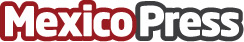 Mustela se une a la campaña: '¿Te parece una locura?... Locura es NO usar bloqueador solar todos los días'Por primera vez en México, los principales Laboratorios Dermocosméticos miembros de la ANIDERM, se unen en una campaña de concientización sobre la fotoprotección: '¿Te parece una locura?'Datos de contacto:Paulina Arroyo 5534851613Nota de prensa publicada en: https://www.mexicopress.com.mx/mustela-se-une-a-la-campana-te-parece-una_1 Categorías: Industria Farmacéutica Marketing Sociedad Ciudad de México Belleza http://www.mexicopress.com.mx